                                                                           Escola Municipal de Educação Básica Augustinho Marcon                                                                           Catanduvas(SC), julho de 2020.                                                                           Diretora: Tatiana M. B. Menegat.                                                                                                                                                                                                  Assessora Técnica-Pedagógica: Maristela Apª. B. Baraúna.                                                                           Assessora Técnica-Administrativa: Margarete P. Dutra.                                                                                                                                                              Professora: Franciely Amaro Ferreira                                                                    2º ano                   AULA 06 – SEQUÊNCIA DIDÁTICA – PROSEDI – 06/07 À 10/07MATERIAIS NECESSÁRIOS:  LÁPIS DE COR, FOLHA DE OFÍCIO.OBJETIVOS:EXPLORAR A PERCEPÇÃO VISUAL E A ATENÇÃO;1 ª ATIVIDADE: VAMOS BRINCAR DE MACACO DISSE?     O RESPONSÁVEL PELA CRIANÇA FALA OS COMANDOS: SEMPRE INICIANDO A FALA COM A SEGUINTE FRASE: “MACACO DISSE:”MÃOS NA CINTURA!MÃOS NA CABEÇA!FAÇA CARETA!PULE PARA FRENTE!PULE PARA TRÁS!MÃOS NO COTOVELO!DE VEZ EM QUANDO, DIGA O COMANDO SEM COMEÇAR COM O “MACACO DISSE.”APENAS DIGA O COMANDO EXEMPLO: “MÃOS NA BARRIGA”.                      BOA BRINCADEIRA!2º ATIVIDADE:OBSERVE O DESENHO DO JOGO DOS SETE ERROS E DESVENDE OS ERROS. PRESTE BASTANTE ATENÇÃO E MARQUE COM UM X CADA ERRO ENCONTRADO. NOME:  _____________________________________         PROF.: FRANCIELY FERREIRA             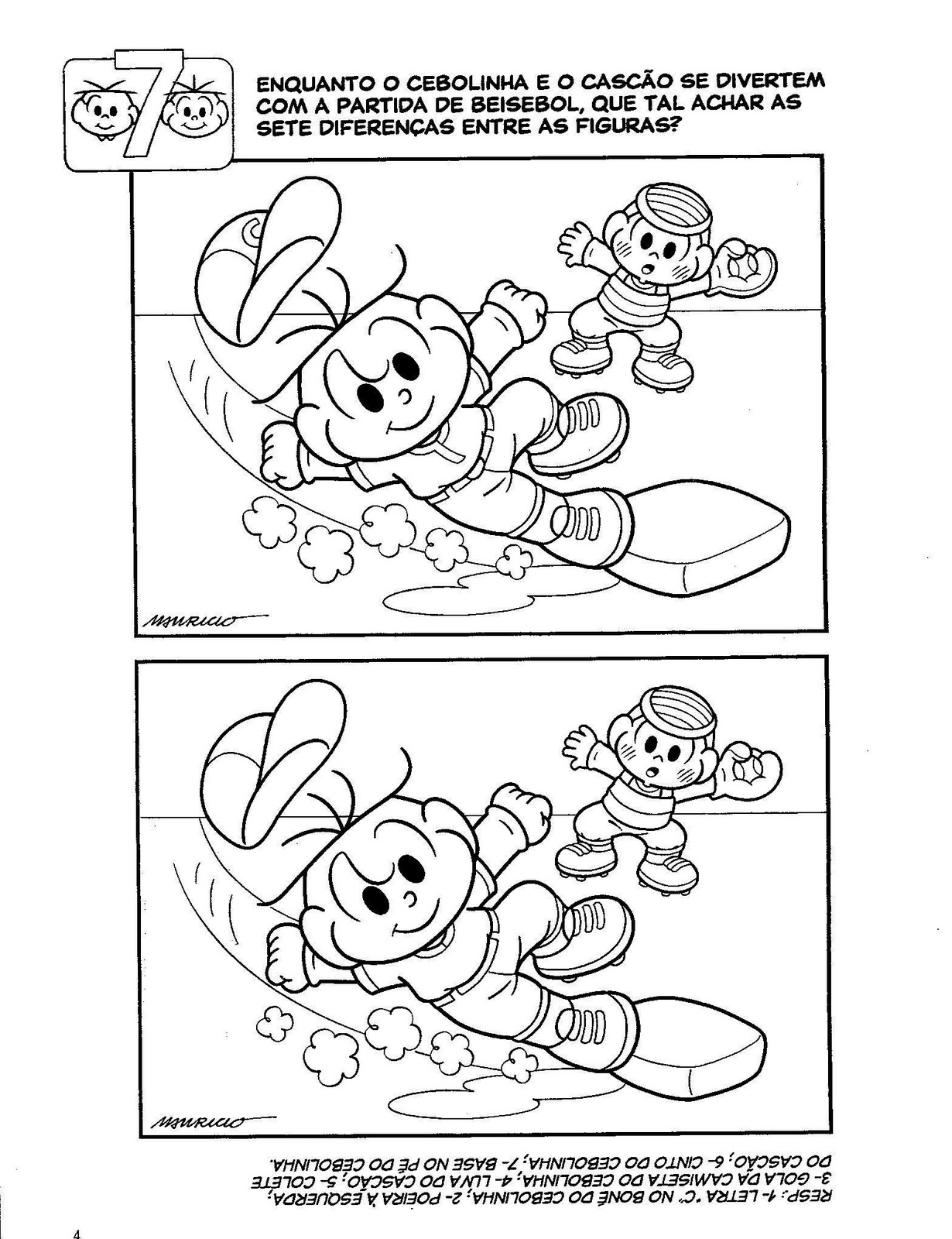 